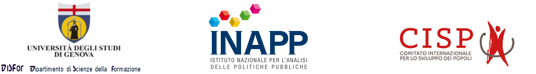 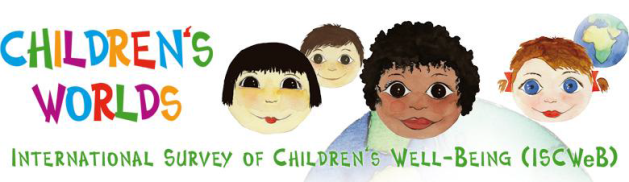 Gentile Genitore,	l’Istituto Nazionale per l’Analisi delle Politiche Pubbliche (INAPP), in collaborazione con il Dipartimento di Scienze della Formazione dell’Università degli Studi di Genova e il Comitato Internazionale per lo Sviluppo dei Popoli (CISP), sta partecipando a una ricerca internazionale dal titolo “I Mondi dei Bambini” (Children’s Worlds – International Survey of Children’s Well-Being-Covid 19 Supplement), il cui obiettivo è di analizzare il benessere dei bambini, delle bambine dei ragazzi e delle ragazzein questo tempo di emergenza sanitaria (https://isciweb.org/news/childrens-worlds-covid-19-supplement/). A chi è rivolta l’indagine?L’indagine si rivolge direttamente a bambini, bambine, ragazzi e ragazzedi 10, 11 e 12 anni, permettendo loro di dare una valutazione del proprio benessere. La rilevazione sarà condotta attraverso un questionario on line a cui il/la bambino/a potrà accedere solo dopo il consenso dei genitori.Il benessere emotivo è considerato un elemento fondamentale della complessiva condizione di benessere dei bambini e degli adolescenti, oltre alla risposta ai fondamentali bisogni di accudimento primario e per la sussistenza. In tal senso dare voce agli stessi bambini e adolescenti perché si esprimano sulla loro esperienza e sul loro vissuto è importante affinché noi adulti, sia voi genitori che noi ricercatori, possiamo con più efficacia accompagnare il loro sviluppo.L’indagine è in corso in 35 paesi diversi e coinvolgerà direttamente bambini, bambine, ragazzi e ragazzedi 10, 11 e 12 anni (classi V Elementare, I e II Media).Che tipo di dati saranno raccolti?Il questionario che proporremo a suo/a figlio/a solleciterà la riflessione su alcuni specifici ambiti nei quali si esprime e consolida il proprio benessere emotivo in questo periodo di pandemia. Il questionario raccoglie anche alcune informazioni sulle caratteristiche individuali e familiari (sesso, età, luogo di nascita, composizione della famiglia, livello di istruzione dei genitori)Quali sono i benefici di partecipare alla ricerca?Le risposte dei bambini ci aiuteranno a capire più in profondità “come stanno” i vostri figli e i bambini per poter poi rispondere con più attenzione ai loro bisogni.Se volessi far partecipare più figli?Se ha più di un/a figlio/a tra i 10 e i 12 anni che frequenta la stessa scuola e vuole farli partecipare all’indagine, dovrà dare il suo consenso per ciascuno dei figli entrando nuovamente nel link del questionario e compilando i dati per il consenso. La partecipazione a questo studio sarà riservata?Le risposte ai questionari saranno oggetto di una indagine statistica coordinata dalla International Society for Child Indicators (ISCI – Società Internazionale per gli Indicatori sui Bambini) in collaborazione con INAPP. In questo ambito i dati forniti dai bambini e adolescenti coinvolti sono sottoposti alle regole stabilite dal Codice in materia di protezione dei dati personali di cui al D.lgs. n.196/2003 e s.m.i., e nel rispetto del Regolamento UE 2016/679 relativo alla protezione delle persone fisiche con riguardo al trattamento dei dati personali (di seguito, “GDPR” o “Regolamento”).I dati raccolti saranno diffusi soloin forma aggregata, in modo che non se ne possa trarre alcun riferimento individuale, e solo per fini statistici e di ricerca scientifica. Informazioni circa i risultati dello studio
Alla fine dello studio, se lo richiede, vi saranno comunicati i risultati ottenuti in forma aggregata.  Ulteriori informazioni

Se vuole potrà richiedere ulteriori informazioni sullo studio alla dottoressa Antonietta Maiorano a.maiorano@inapp.org o indagine.benesserebambini@inapp.orgCosa devo fare per accedere al questionario?Prima che il bambino possa accedere al questionario online, c’è bisogno delSuo consenso.La preghiamo di consultare l’informativa sul trattamento dei dati personali e compilare i campi richiesti.Link al questionario onlineIl seguente link https://indagini.inapp.org/indaginecw/rimanda ad un modulo di consenso che dovrà essere compilato da lei. Una volta che lei fornirà il Suo consenso, il sistema genererà automaticamente un altro link per l’accesso al questionario. Cliccando su tale link, suo/a figlio/a potrà accedere direttamente al questionario.Nel caso in cui, invece, il questionario venga compilato a scuola, suo/a figlio/a dovrà inserire il codice di accesso che verrà generato nel momento in cui lei fornisce il suo consenso. In tal caso, sarà la scuola a fornire il link al questionario.Grazie per la partecipazione a questa importante indagine internazionale!!